HARMONOGRAM PRAKTYKMiejsce praktyk: Willa West Ende, Al. Wojska Polskiego 65 70-478 SzczecinOpiekun praktyk: Włodzimierz Taborski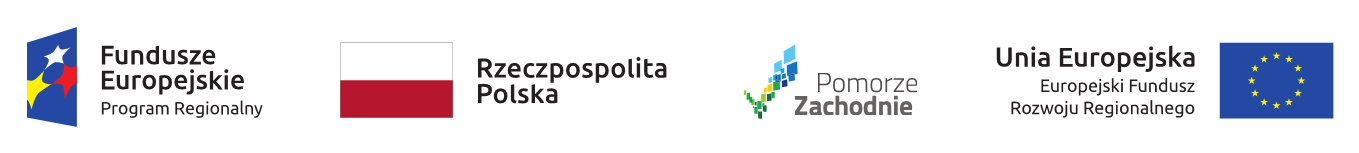  „Kucharz - zawód z przyszłością”  RPZP.08.06.00-32-K006/18 „Kucharz - zawód z przyszłością”  RPZP.08.06.00-32-K006/18 „Kucharz - zawód z przyszłością”  RPZP.08.06.00-32-K006/18 „Kucharz - zawód z przyszłością”  RPZP.08.06.00-32-K006/18 „Kucharz - zawód z przyszłością”  RPZP.08.06.00-32-K006/18 „Kucharz - zawód z przyszłością”  RPZP.08.06.00-32-K006/18Projekt współfinansowany ze środków Europejskiego Funduszu SpołecznegoProjekt współfinansowany ze środków Europejskiego Funduszu SpołecznegoProjekt współfinansowany ze środków Europejskiego Funduszu SpołecznegoProjekt współfinansowany ze środków Europejskiego Funduszu SpołecznegoProjekt współfinansowany ze środków Europejskiego Funduszu SpołecznegoProjekt współfinansowany ze środków Europejskiego Funduszu Społecznegow ramach Regionalnego Programu Operacyjnego Województwa Zachodniopomorskiego 2014-2020w ramach Regionalnego Programu Operacyjnego Województwa Zachodniopomorskiego 2014-2020w ramach Regionalnego Programu Operacyjnego Województwa Zachodniopomorskiego 2014-2020w ramach Regionalnego Programu Operacyjnego Województwa Zachodniopomorskiego 2014-2020w ramach Regionalnego Programu Operacyjnego Województwa Zachodniopomorskiego 2014-2020w ramach Regionalnego Programu Operacyjnego Województwa Zachodniopomorskiego 2014-2020Lp.DataIlość godzin01.04.20197,502.04.20197,503.04.20197,504.04.20197,505.04.20197,508.04.20197,509.04.20197,510.04.20197,511.04.20197,512.04.20197,515.04.20197,516.04.20197,517.04.20197,518.04.20197,519.04.20197,523.04.20197,524.04.20197,525.04.20197,526.04.20197,529.04.20197,5